Gmina Zbąszynekul. Rynek 166-210 Zbąszynek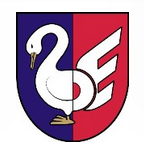 SPECYFIKACJA ISTOTNYCH WARUNKÓW ZAMÓWIENIA (SIWZ)CZĘŚĆ III - OPIS PRZEDMIOTU ZAMÓWIENIA (OPZ)DLAPRZETARGU NIEOGRANICZONEGOprzeprowadzanego zgodnie z postanowieniami ustawy z dnia 29 stycznia 2004 r. Prawo zamówień publicznych (t.j. Dz. U. z 2017 r., poz. 1579 ze zm.) zwanej w dalszej części tego dokumentu – „Ustawa” oraz aktów wykonawczych do Ustawy. Przedmiotem zamówienia jest pełnienie funkcji inspektora nadzoru inwestorskiego nad zadaniem  pn. Modernizacja i rozbudowa oczyszczalni ścieków w Zbąszynku, w ramach zadania: Modernizacja i rozbudowa oczyszczalni ścieków w Zbąszynku.Dokumentacja budowlana, na podstawie której mają być realizowane roboty budowlane znajduje się pod adresem: https://mega.nz/#!tTIxCawY!i5S3CUO0duVZaMJPZYqaTow5BwV1OPmmjhj2J17iMlU Zadanie jest realizowane przy współudziale środków z Europejskiego Funduszu Rozwoju Regionalnego w ramach działania Działanie 4.3 Gospodarka wodno-ściekowa. Regionalnego Programu Operacyjnego Lubuskie 2020.
Do podstawowych obowiązków inspektora nadzoru inwestorskiego należeć będzie: stosownie do art. 25 Ustawy z dnia 7 lipca 1994 r. Prawo budowlane ( Dz. U. z 2017 r. poz. 1332 ze zm.)weryfikacja dokumentacji projektowej wytworzonej w ramach zamówienia pod kątem jej zgodności z Programem Funkcjonalno – Użytkowym, wytycznymi zamawiającego i przepisami prawa powszechnie obowiązującego w trybie ciągłym, do czasu uzyskania pozwolenia na budowę włącznie, reprezentowanie inwestora na budowie przez sprawowanie kontroli zgodności jej realizacji z projektem i pozwoleniem na budowę, przepisami oraz zasadami wiedzy technicznej – obecność przynajmniej 1 raz w tygodniu – potwierdzona wpisami do dziennika budowy i na wezwanie zamawiającego w ciągu 12 godzin od mailowego lub telefonicznego zawiadomienia – w przypadku wystąpienia nagłej konieczności);sprawdzanie jakości wykonywanych robót budowlanych i stosowania przy wykonywaniu tych robót wyrobów zgodnie z art. 10; sprawdzanie i odbiór robót budowlanych ulegających zakryciu lub zanikających, uczestniczenie w próbach i odbiorach technicznych instalacji, urządzeń technicznych oraz przygotowanie i udział w czynnościach odbioru gotowych obiektów budowlanych i przekazywanie ich do użytkowania;  potwierdzanie faktycznie wykonanych robót oraz usunięcia wad, a także, na żądanie inwestora, kontrolowanie rozliczeń budowy – rozliczenie z wykonawcą robót budowlanych nastąpi na podstawie kosztorysów powykonawczych. Prowadzenie na bieżąco książki obmiarów wykonanych prac, pozwalającej na bieżąco kontrolować stopień zaawansowana robót, a także ich koszt. 
Do zadań Inspektora nadzoru inwestorskiego należy również:
a) Weryfikacja i akceptowanie okresowych płatności poprzez potwierdzenie wykonania zakresu rzeczowego (pisemne oświadczenie inspektora nadzoru) – protokoły odbiorów częściowych i jednego odbioru końcowego robót budowlanych,b) zapewnienie wykwalifikowanego personelu (wraz z uprawnieniami), niezbędnego do prawidłowego pełnienia nadzoru,c) koordynacja wykonania robót.d) bieżąca kontrola zgodności wykonania robót z dokumentacją projektową i wytycznymi Inwestora, 
e) informowanie zamawiającego o wszystkich występujących problemach oraz problemach przewidywanych i podejmowanych działaniach zapobiegawczych i/lub naprawczych, 
f) współpraca z Zamawiającym w egzekwowaniu postanowień umowy z wykonawcą robót budowlanych, 
g) prowadzenie kontroli jakości wszystkich wykonanych prac na budowie oraz sporządzanie 
i przekazywanie wykonawcom list wad i usterek. h) kontrola harmonogramu wykonawcy robót pod kątem identyfikacji i monitorowania jakichkolwiek zmian  w kolejności wykonywania prac, zaangażowania odpowiedniej fachowej siły roboczej i środków techniczno - organizacyjnych, kontrola terminów rozpoczęcia i zakończenia wykonywania poszczególnych prac i ostatecznego zakończenia budowy. i) przeprowadzanie odbiorów robót zanikających /ulegających zakryciu/ i odbiorów częściowych /etapowych/, j) ocena i rozstrzyganie roszczeń wykonawcy robót, weryfikacja przejściowych świadectw płatności  i protokołów konieczności – w porozumieniu z Inwestorem,k) organizowanie i prowadzenie regularnych spotkań z wykonawcami, podwykonawcami i innymi uczestnikami realizacji inwestycji w celu omówienia i ustalenia procedur organizacyjnych, omówienia postępu robót i ich jakości, harmonogramu wykonawcy robót, zaangażowanego potencjału siły roboczej i problematyki BHP, zgodności wykonywania robót z przepisami prawa miejscowego, uzgodnień właściwych organów oraz przepisami normatywnymi, wpływu czynników zewnętrznych na realizację inwestycji, l) organizowanie i dokonywanie odbiorów końcowych wykonanych robót przy udziale Zamawiającego; przygotowywanie dokumentacji odbioru oraz list wad i usterek z terminami ich usunięcia, m) nadzór nad usuwaniem wad i usterek,n) występowanie w imieniu Zamawiającego przed organami administracji w zakresie przedmiotowym związanym z prowadzoną inwestycją. o) czas reakcji tj. fizycznego pojawienia się na budowie w przypadku wystąpienia nagłej konieczności: nie dłużej niż 12 godzin,p) kontrola należytego zabezpieczenia placu budowy pod względem bhp i ochrony zdrowia, i życia pracowników i osób postronnych, q) zatwierdzanie materiałów budowlanych i instalacyjnych, urządzeń i dostaw przewidzianych przez Wykonawcę Robót do wbudowania, kontrola dokumentów jakości, aprobat, deklaracji zgodności, atestów, itp., w celu nie dopuszczenia do wbudowania materiałów wadliwych lub niedopuszczonych  do stosowania w Polsce. r) Weryfikacja projektu powykonawczego.Parametry charakterystyczne dla określenia skali i zakresu robótParametry charakterystyczne dla określenia skali i zakresu robót oparto o wartości przepływów charakterystycznych oraz RLM zgodne z bilansem demograficznym (na podstawie wielkości rzeczywistej liczby mieszkańców aglomeracji Zbąszynek). Rzeczywista liczba ludności podłączonej i przewidzianej do podłączenia do oczyszczalni w Zbąszynku wynosi LM = 8 090.Dla przedmiotowej oczyszczalni ścieków, ze względu na znaczny udział dodatkowych dopływów m.in. ścieków przemysłowych oraz ścieków dowożonych, do wymiarowania oczyszczalni ścieków w Zbąszynku należy przyjmować wartość 
RLM = 11 167.Ilość ściekówZałożenia do wyznaczenia ilości ścieków kierowanych do oczyszczalni w Zbąszynku:liczba mieszkańców:				LM = 8 090jednostkowa ilość ścieków:			qj = 103 dm3/Mk × d,ilość ścieków sanitarnych:			Qśrd = LM × qj = 833,27 m3/d.Ze względu na duży udział ścieków przemysłowych oraz ścieków od innych dostawców, określając całkowitą ilość ścieków odprowadzanych do oczyszczalni należy uwzględnić:ilość ścieków przemysłowych			Q = 240 m3/dilość ścieków od pozostałych dostawców		Q = 40 m3/dilość ścieków dowożonych			Q = 30 m3/dwody infiltracyjne				Q = 115 m3/dUwzględniając powyższe ilości ścieków, należy przyjąć równoważną liczbę mieszkańców RLM  = 11 167.Do wymiarowania układu technologicznego oczyszczalni należy przyjąć wartości średnie RLM oraz pozostałych wskaźników zanieczyszczeń, zgodnie z bilansem ilości stężeń i ładunków zanieczyszczeń opartym na danych demograficznych. Przepływy charakterystyczne:Przepływ średni dobowy w pogodzie suchej: 			Qśrd  = 1 300 m3/dPrzepływ maksymalny dobowy w pogodzie suchej:		Qmaxd =	1 550 m3/dPrzepływ średni godzinowy w pogodzie suchej: 			Qhśr = 54 m3/hPrzepływ maksymalny godzinowy w pogodzie suchej: 		Qhmax = 100 m3/hPrzepływ maksymalny godzinowy w pogodzie deszczowej: (3+1) × Qhśr = Qhmaxmax = 216 m3/hPrzelew nadmiarowy wód deszczowych do gruntu: powyżej 	(3+1) × Qhśr> 216 m3/hDo projektowania należy przyjmować przepustowość maksymalną na poziomie 
Qs max = 216 m3/h.Ładunki zanieczyszczeń w ściekach na podstawie wytycznych ATV i danych aglomeracji:• ŁjChZT =	970,8	kg O2/d• ŁjBZT5 =	485,4	kg O2/d• Łjzawog =	70,0	kg/M×d• ŁjNog =	89,0	kg/d• ŁjPog =	14,6	kg/dInstalację odwadniania i stabilizacji osadu wapnem należy zaprojektować dla ilości osadu adekwatnie do przepustowości oczyszczalni zgodnej z wyżej określonymi założeniami.Wymagania końcowe jakości ścieków oczyszczonych należy przyjmować zgodnie z rozporządzeniem Ministra Środowiska z dnia 18 listopada 2014 r. w sprawie warunków, jakie należy spełnić przy wprowadzaniu ścieków do wód lub do ziemi oraz w sprawie substancji szczególnie szkodliwych dla środowiska wodnego (Dz.U. 2014 nr 0 poz. 1800) oraz Dyrektywą Rady Wspólnot Europejskich z dnia 21 maja 1991 r. dotyczącą oczyszczania ścieków miejskich (91/271/EEC). Oczyszczone ścieki komunalne wprowadzane do wód nie powinny przekraczać najwyższych dopuszczalnych wartości wskaźników zanieczyszczeń lub powinny spełniać minimalny procent redukcji zanieczyszczeń określony w załączniku nr 3 do w/w rozporządzenia dla oczyszczani o RLM w zakresie 10 000 – 14 999:BZT5	25,0 mg O2/dm3	 lub 	90% redukcjiChZT	125,0 mg O2/dm3	 lub 	75% redukcjizawiesina ogólna	35,0 mg/dm3	 lub 	90% redukcjiazot ogólny	15,0 mg N/dm3	 lub	80% redukcjifosfor ogólny	2,0 mg P/dm3	 lub	80% redukcjiSpełnienie warunków określonych dla ścieków oczyszczonych wymagać będzie redukcji ładunków zanieczyszczeń zawartych w ściekach dopływających (efekt ekologiczny) na poziomie:BZT5	redukcja: 603 kg O2/dChZT	redukcja: 1 106 kg O2/dzawiesina ogólna	redukcja: 701 kg/dazto ogólny	redukcja: 98 kg/dfosfor ogólny	redukcja: 14 kg/dElementem przedmiotu zamówienia jest wykonanie kompleksowej dokumentacji projektowej oraz budowy elektrowni fotowoltaicznej wraz z ew. budową stacji transformatorowej, ogrodzeniem terenu, oraz instalacja monitoringu i oświetlenia terenu oczyszczalni ścieków w Zbąszynku. Planowane przedsięwzięcie realizowane jest z zamiarem wytworzenia instalacji do produkcji energii elektrycznej w celu zabezpieczenia potrzeb energetycznych oczyszczalni ścieków w Zbąszynku.UWAGA! Wszelkie podane w niniejszej SIWZ (wraz załącznikami) nazwy, znaki towarowe, mają charakter przykładowy i zostały wykorzystany w celu określenia oczekiwanego standardu jakościowego i lub wskazania oczekiwanych rozwiązań technicznych. Zamawiający dopuszcza składanie „ofert równoważnych”, przez które rozumie się ofertę, która przedstawia opis przedmiotu zamówienia o takich samych lub lepszych parametrach technicznych, jakościowych, funkcjonalnych spełniających minimalne parametry określone przez Zamawiającego, oznaczoną innym znakiem towarowym, patentem lub pochodzeniem.Miejsce realizacji zamówieniaRealizacja robót będzie miała miejsce na terenie oczyszczalni ścieków zlokalizowanej w Zbąszynku w obszarze działek ewidencyjnych nr 7/4, 7/5, 8, 9, 10 obręb Zbąszynek oraz działek nr 252/1 i 259/2, 273 obręb Chlastawa oraz działek nr 1308, 1309, 1312/1, 1318 obręb Dąbrówka Wlkp, gdzie należy zaprojektować i wykonać nowy kolektor odprowadzający ścieki do odbiornika. Właścicielem terenów objętych inwestycją jest gmina Zbąszynek, natomiast użytkownikiem oczyszczalni ścieków jest Samorządowy Zakład Usług Komunalnych w Zbąszynku.Przedmiot zamówienia opisany wg Wspólnego Słownika Zamówień (CPV):Główny przedmiot: 71540000 Usługi zarządzania budową Dodatkowe przedmioty 71247000-1 Nadzór nad robotami budowlanymi 71311300-4 Usługi doradcze w zakresie robót infrastrukturalnych 71521000-6 Usługi nadzorowania placu budowy 71520000-9 Usługi nadzoru budowlanego 71248000-0 Nadzór nad projektem i dokumentacją 71310000-4 Doradcze usługi inżynieryjne i budowlane 71631300-3 Usługi technicznego nadzoru budowlanego 72510000-3 Usługi zarządzania wspierane komputerowo 79411000-8 Ogólne usługi doradcze w zakresie zarządzania 79714000-2 Usługi w zakresie nadzoru PRZEDMIOT ZAMÓWIENIA:Pełnienie nadzoru inwestorskiego nad zadaniem: Modernizacja i rozbudowa oczyszczalni ścieków w Zbąszynkuznak postępowania: RIT.IV.271.17.2018Zamówienie jest realizowane przy współfinansowaniu ze środków Regionalnego Programu Operacyjnego – Lubuskie 2020 Oś Priorytetowa 4 Środowisko i kultura, Działanie 4.3 Gospodarka wodno-ściekowa.